                                    Конспект урока по теме «Смешанные числа» Автор: Бисева Ольга Сергеевна, учитель математикиТема учебного раздела: Обыкновенные дробиПродолжительность: 40 минутПредмет, класс, в котором используется продукт: математика, 5 класс. Учебник: Математика:5 класс: учебник для учащихся общеобразовательных организаций / А.Г.Мерзляк,   В.Б.Полонский, М.С. Якир – М.: Вентана-Граф, 2018.Тип урока: урок открытия новых знаний и первичного закрепления знаний по теме  «Смешанные числа».Оборудование и средства обучения: компьютер, мультимедийный проектор, раздаточный материал (карточки), , магниты, шаги алгоритма на отдельных листах (для доски),  карточки для самостоятельной работы, электронная презентация, выполненная в программе Power Point.Формы организации труда: индивидуальная, фронтальная, работа в парах, самостоятельная.Педагогические технологии: системно - деятельностный подход (технология проблемного обучения)Методы обучения: словесный, наглядный, практический, репродуктивный,  частично-поисковый.Пояснительная записка: при  подготовке урока в 5 классе  я руководствовалась возрастными особенностями учащихся и государственным стандартом по математике.Основные понятия урока: правильные и неправильные дроби, смешанное число, целая часть смешанного числа, дробная часть смешанного числа, свойство дробной части смешанного числа, правило преобразования неправильной дроби в смешанное или натуральное число и преобразования смешанного или натурального числа в неправильную дробь.Цель урока: создание условий учащимся для усвоения понятия смешанного числа, правила выделения целой части из неправильной дроби и их применения в процессе  решения задач.Задачи:       Образовательные (формирование познавательных УУД): способствовать формированию понятия «смешанное число»; сформировать навыки преобразования неправильной дроби в смешанное или натуральное число и преобразования смешанного или натурального числа в неправильную дробь.       Развивающие (формирование регулятивных УУД): способствовать развитию воображения, творческой активности учащихся, мышления, внимания, формировать умение анализировать, выдвигать гипотезы, переносить свои знания в новые ситуации,  тренировать память и математическую речь, побуждать к любознательности.       Воспитательные (формирование коммуникативных и личностных УУД): способствовать воспитанию чувства само- и взаимоуважения, чувства товарищества; способствовать развитию сотрудничества при работе в парах; воспитывать уверенности в себе, мотивацию к обучению       Метапредметные:  видеть математическую задачу в окружающей жизни; самостоятельно определять цель своего обучения; осуществлять контроль своей деятельности и деятельности одноклассников по эталону;  усилить мотивацию к обучению; проявлять инициативу при выполнении заданий; осознать значимость смешанных чисел в практической жизни; ясно, точно, грамотно излагать свои мысли, исправлять и дополнять ответы других учащихся.       Здоровье сберегающий аспект урока:- доброжелательная атмосфера, способствующая положительному эмоциональному настрою; - создание ситуации успеха на уроке;- чёткая организация урока;- физкультминутка для снятия усталости.План урока.Организационный момент. Самоопределение к деятельности. ( 1 мин)Актуализация опорных знаний и умений учащихся. (4 мин)Целеполагание. Мотивация. Создание  проблемной ситуации (3 мин)Изучение нового материала. Первичное усвоение знаний . (8 мин.)Решение проблемной ситуацииФизкультминутка  (1 мин)Закрепление изученного материала при решении задач. (6мин)Контроль и коррекция знаний. ( 5 мин)Решение задач на логику и смекалку. (6 мин)Подведение итогов урока. Домашнее задание. (4 мин)  Рефлексия.(2 мин)ХАРАКТЕРИСТИКА УРОКАСтруктура и ход урокаЛитература:1. Математика:5 класс: учебник для учащихся общеобразовательных организаций / А.Г.Мерзляк,   В.Б.Полонский,    М.С. Якир – М.: Вентана-Граф, 2018.Техноло-гии,приме-няемыена урокеРешаемыепроблемыВиды деятельности(элементы содержания,контроль)Планируемые результатыПланируемые результатыПланируемые результатыТехноло-гии,приме-няемыена урокеРешаемыепроблемыВиды деятельности(элементы содержания,контроль)предметныеУУДличностныеПроблем-ного обучения,информационно- коммуни-кативные техноло-гии, смысло-вого чтенияЧто такое смешанное число?Как из неправиль-ной дроби получить смешан-ное число?  устная работа, работа в паре, работа с текстом учебника, работа у доски, фронтальная работа с классом. ПРЕДМЕТНЫЕУчащийся научится распознавать и записывать смешанные числа, преобразовывать смешанную дробь в натуральное или смешан-ное число и преобразовывать смешанное или натуральное число в неправильную дробь. получит возможность научиться применять полученные знания в практической деятельности.МЕТАПРЕДМЕТНЫЕученик научится определять понятия, создавать обобщения, устанавливать аналогии с известными правилами; ученик получит возможность научиться элементам волевой саморегуляции, мобилизации сил к преодолению препятствий.Коммуникативные:уметь точно и грамотно выражать свои мысли; уметь слушать и отвечать на вопросы других, умение находить общее решение, аргументировать свою точку зренияРегулятивные: работать по составленному плану, формировать целевые установки учебной деятельности, выстраивать алгоритм действий; обнаруживают и формулируют учебную проблему совместно с учителем; умение адекватно оценивать правильность или ошибочность выполнения учебной задачи.Познавательные: осуществлять поиск необходимой информации для выполнения учебных заданий,умеют устанавливать причинно-следственные связи, строить логическое  рассуждение, умозаключение; Формирование познавательного интереса к изучению нового; проявление способности к эмоциональному восприятию математических объектов, задач, решений, рассужденийученик получит возможность контролировать процесс и результат учебной и математической деятельностиЭтапы урока,задачи этапаДеятельность учителяДеятельность учащихсяФормируемые УУД1 этап. Орг. момент. Самоопределение к деятельности. - Создать благоприятный психологический настрой на работу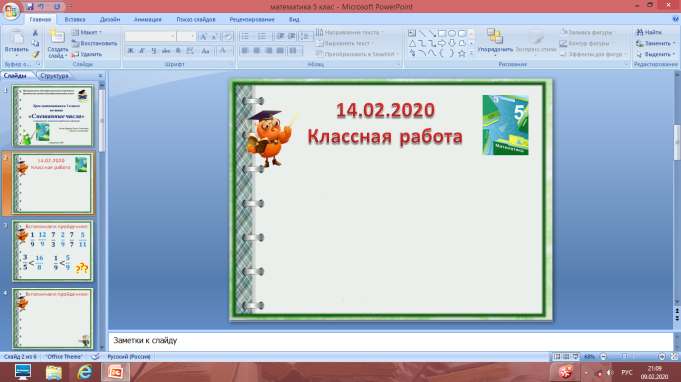 слайд 2Приветствует детей. Проверяет готовность к уроку.Организация внимания детей. - Здравствуйте, садитесь! Сегодня у нас необычный урок, к нам пришли гости (ваши родители). Давайте покажем им все свои знания, и работу на уроках математики. Будьте,  пожалуйста, внимательными и активными.- Откройте тетради, запишите число и классная работа.Учитель записывает на доске (экране).слайд 2Включаются в деловой ритм урока. В тетрадях записывают число и классная работаЛичностные: эмоциональный настройКоммуникативные: планирование учебного сотрудничества с учителем и сверстниками.Регулятивные: организация своей учебной деятельности 2 этап. Актуализация опорных знаний учащихся.(3 мин.)-  Проверить изученный материал.Стимулировать активность ученика на восприятие учебного материала.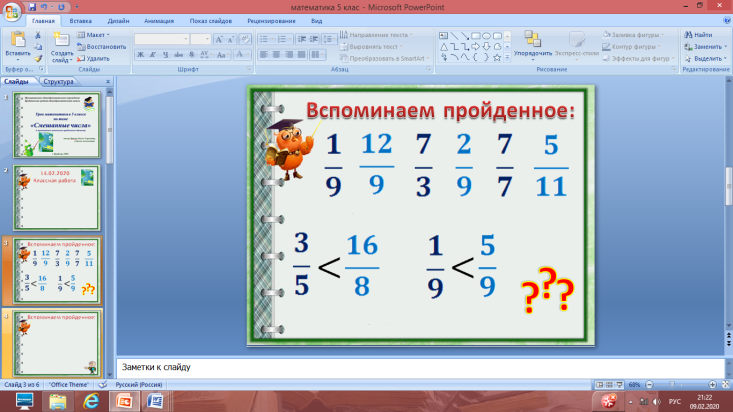   	(слайд 3)Организует фронтальную  работу с классом для актуализации имеющихся знаний и умений,  демонстрирует задания с использованием слайдовой презентации.  - Какую тему мы изучили на прошлом уроке?- Сегодня мы продолжим работу с дробями. - Ведь, чтобы новых знаний набраться, нужно на старые опираться!    (слайд 3)Обращает внимание на экран. Просит выполнить задание.- Составьте «толстые» или «тонкие» вопросы и задайте их друг другу.Учитель может задать  дополнительно свои вопросы(например):- Какие из дробей правильные? Объясните,    почему?- Какие из дробей неправильные? Почему?- Что обозначает дробная черта?- В чём различие между правильной дробью и неправильной?- Какая из дробей равна 1? Почему вы так думаете?- Верно ли записаны сравнения дробей?Объясните почему?Задаёт вопросы в обсуждении которых работает весь класс.-  Молодцы! Хорошо.Отвечают на вопросы учителя. Все включаются в работу.- Дроби и деление натуральных чиселРаботают с дробями на экране.Задают друг другу вопросы по ранее изученному материалу.Познавательные: структурирование собственных знаний.Коммуникативные: умение выражать свои мысли с достаточной точностью.Регулятивные: контроль и оценка процесса и результатов деятельности. 3 этап.                      Целеполагание и мотивация.  Создание проблемной ситуации.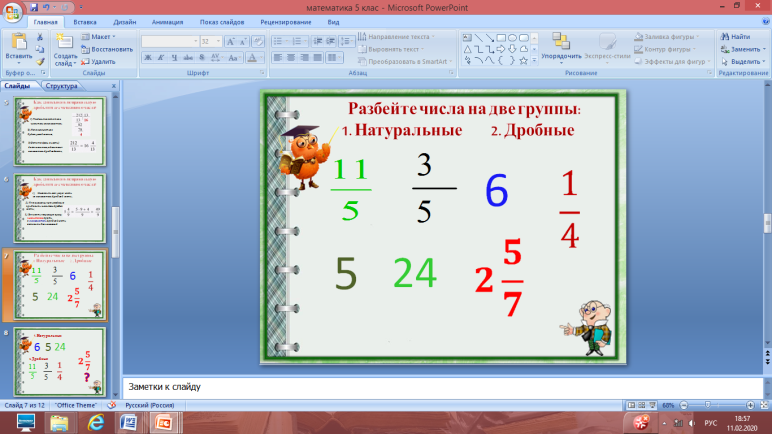             (слайд 4)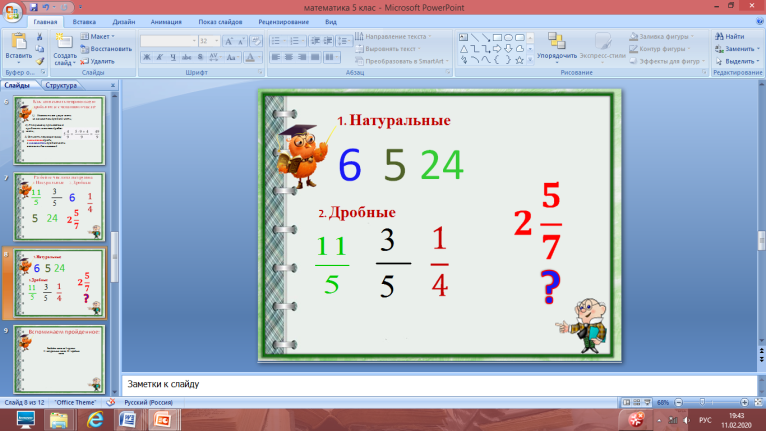              (слайд 5)- Обеспечение мотивации учения детьми.  Подвести к формулированию цели урока, принятия ими целей урока- Обеспечение восприятия, осмысления и первичного запоминания  детьми изучаемой темы: определения смешанного числа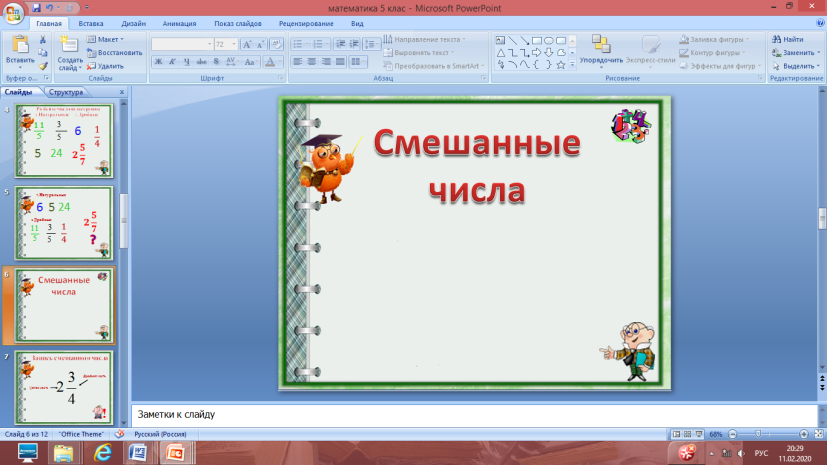                           (слайд 6)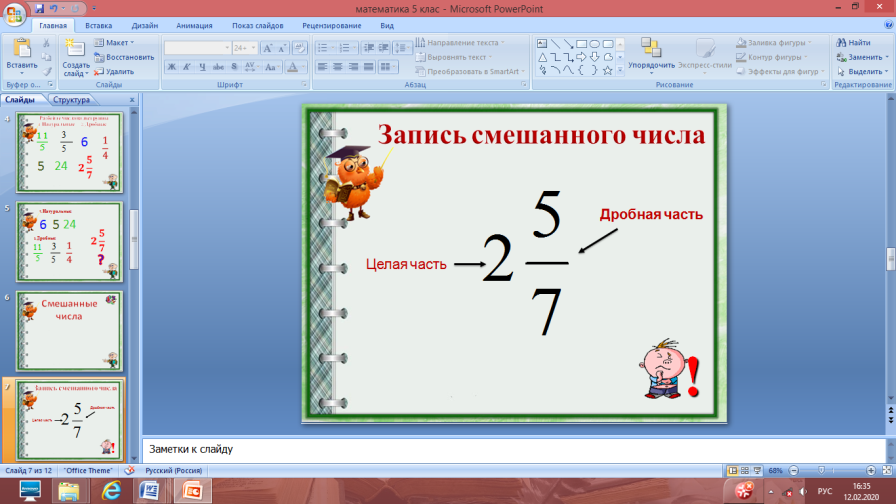 (слайд 7)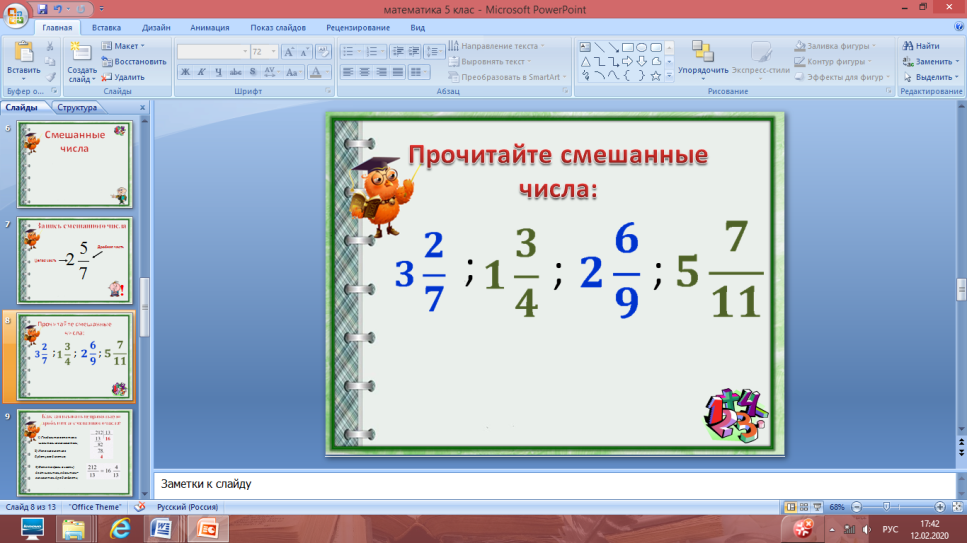             (слайд 8)Предлагает поработать в паре.     (слайд 4)  - Разбейте числа на 2 группы    I - натуральные числа;    II - дробные числа                  6;    ;    ;   5;    2 ;   24;                           (слайд 5)- Чем натуральные числа отличаются от дробных?- Что означает черта в дроби?Проблемная ситуация- К какой группе можно отнести  число 2 ?- Что заметили интересного?- Из каких чисел состоит это число?- А мы знаем, как такие числа называются?- Какое название вы могли придумать  этому числу? (если не называют, то учитель обращает-ся к учебнику, просит найти ответ на стр. 194)- Правильно, ребята такие числа  называются – смешанными.- Тогда как мы сформулируем тему  нашего урока? (слайд 6)- Исходя из темы, попробуйте  сформулировать  цель урока?  - Где мы можем найти информацию  о смешанных числах?- Откройте учебник на стр.194 и найдите определение смешанного числа.( слайд 7))Обратить внимание на верную запись; целая часть, дробная черта2 – целая часть - дробная частьПример:    (принято записывать короче)- Что является дробной частью смешанного числа?- Прочитайте смешанные числа. ( слайд 8)-. Какие дроби могут быть представлены в виде смешанных чисел?Работают в парахВ таблицу (в два столбика) записывают числа, разбив их на две группы. Проверяют решение, отвечают на вопросы.-Целые числа обозначают целые единицы, а дробные – части единиц- Черта дроби означает делениеИспытывают затруднение в ответе на вопрос. Вступают в проблемный диалог с учителем.- Из натурального и дроби.- НетПредлагают свои варианты.- смешанное -Узнать как называются такие числа; как читают-ся, записываются числа; какие дейст-вия можно осущест-влять с ними.Формулируют тему урока,цель.Записывают тему в тетрадь- в учебникеРаботают по учебнику- Запись числа, содержащую целую и дробную части называют смешанной- правильная дробьОтвечают на вопросы учителя.- неправильныеКоммуникативные: умение осознанно и произвольно строить речевое высказывание в устной форме; с достаточной полнотой и точностью выражают свои мысли;умение вступать в диалог, участвовать в коллективном обсуждении вопроса.Регулятивные: целеполагание, умение самостоятельно определять цель своей учебной деятельности.Личностные: мотивация учения;удовлетворяют потребность в самовыраженииП – выделяют проблемуПознавательные:структурировать знания, точно и грамотно выражать свои мысли с применением математической терминологии4 этап.                       Первичное усвоение новых знаний. 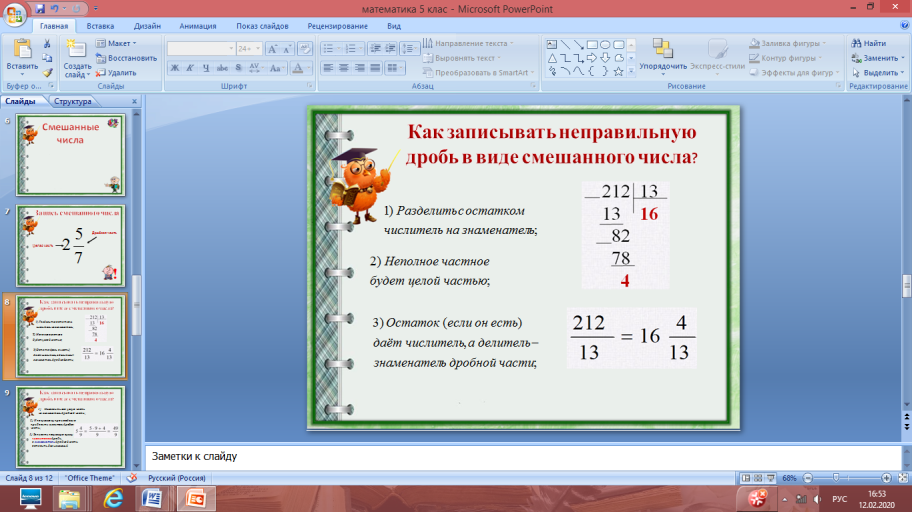           (слайд 9)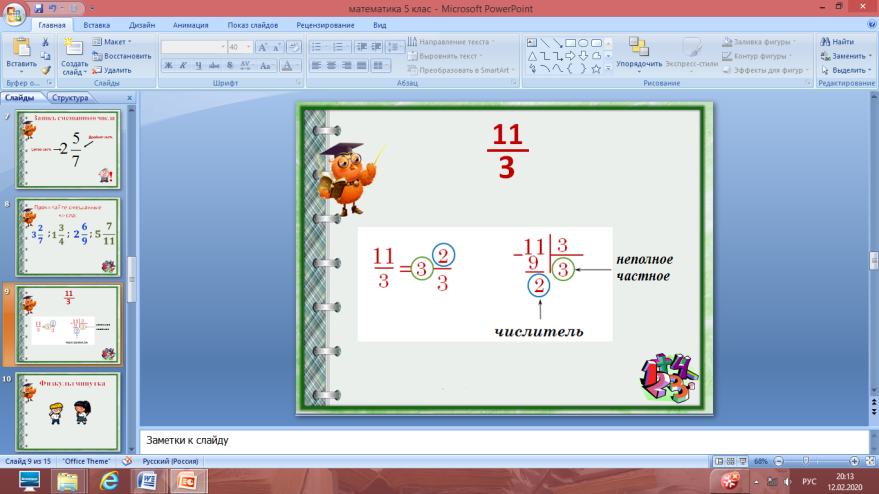 	(слайд 10)- Обеспечение восприятия, осмысления и первичного запоминания  детьми изучаемой темы: определения смешанного числаПеревод из неправильной дроби  в смешанное число.- Представим неправильную дробь  в виде смешанного числа- Что предлагаете с ней сделать, чтобы было смешанное число? ( если учащиеся ничего не предлагают, то можно наводящими вопросами подвести к работе с учебником)-А как? - Выполняем деление столбиком.- Может кто-то догадался, что   будет целой частью?  Дробной частью?-К чему мы можем обратиться для уточнения своих предположений?  (слайд 9) - На стр. 195  показан способ выделения целой части из неправильной дроби, рассмотрите и сравните с нашей дробью.Запишем, что у нас получилось. (слайд 10)- Давайте сформулируем алгоритм, который поможет нам представить неправильную дробь в виде смешанного числа или, как еще говорят, выделить целую часть из дроби.Составляет алгоритм. (Шаги алгоритма на доске, определить их порядок).- Выполняем  № 769 (1-4) (стр. 198) у доски и в тетрадях. Вступают в диалог с учителем. Отвечают на вопросы, выполняют задания.- разделить числитель на знаменатель.- Делить столбиком с остатком.Выполняют задание- Нет.- к тексту учебникаработают с текстом учебника: стр.198  правило выделения целой части из неправильной дроби.Устно работают по правилу, затем проговаривают алгоритм.Показывают способ деления. Проверяют по эталону.Выполняют упражнения, сверяя свои ответы с доской (самопроверка)Личностные: удовлет-ворять потребность в самовыраженииКоммуникативные: воспринимать ответы обучающихся, участвовать в диалогеРегулятивные:  осуществлять самоконтроль и самооценку своих действий, участвуя в оценке действий других. Принимать и сохранять учебную цель и задачуПредметные: Научиться читать  и записывать неправильную дробь в виде смешанного числаПознавательные:совершенствование умения осуществлять сравнение, выявлять объект, подходящий под данное определение.    5 этап.                      Физкультминутка.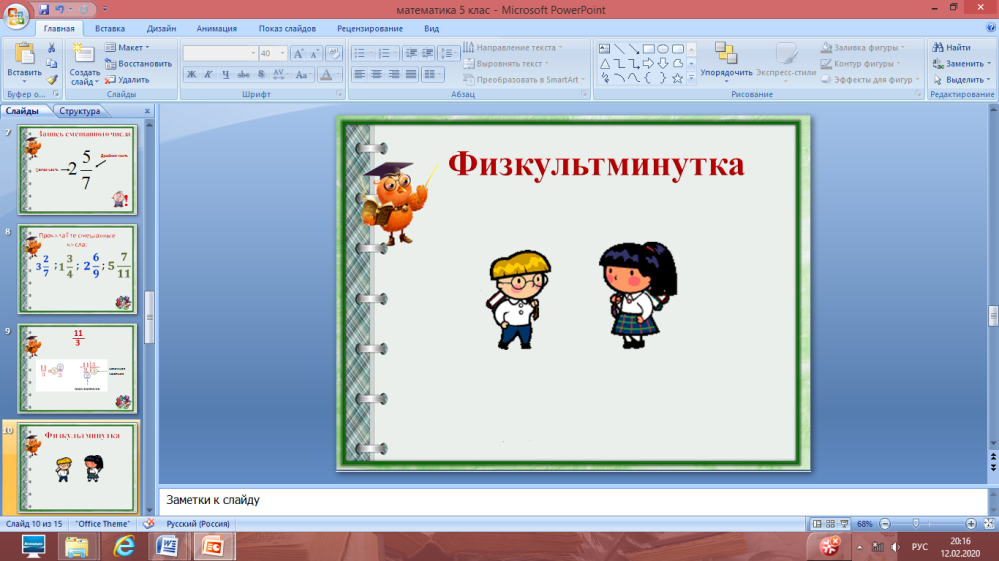             ( слайд 11)- Организовать смену деятельности, обеспечить эмоциональную разгрузку учащихся  Организует физкультминутку.  ( слайд 11)- Вы наверное, устали?Ну, тогда все дружно встали.Я буду читать высказывания, если вы со мной согласны, то хлопаете в ладоши, если не согласны, то – поднимаете руки вверх. Попробуем?Вы изучаете математику?  (Да).Вы сейчас на уроке литературы? (Нет) Отлично, продолжаем. Слушайте внимательно.У каждой дроби есть числитель. ( Да)Нуль – натуральное число. (Нет)Числитель дроби показывает, на сколько частей делят целое.(Нет)Любая неправильная дробь больше правильной. (Да)Знаменатель дроби показывает, сколько частей надо взять. (Нет)Всякая неправильная дробь может быть представлена в виде натурального числа. (Нет)Молодцы! Я буду показывать вам  дроби. Если дробь неправильная, то вы делаете наклоны головы вперед-назад, если неправильная, то – влево-вправо.3) Сделали глубокий вдох, выдох. Садитесь.Выполняют физкультминуткуУчащиеся сменили вид деятельности и готовы продолжить работу.  6 этап.   Закрепление изученного материала при решении задач.Формирование умений читать вдумчиво, оценивать информацию, формулировать мысли. Уметь находить необходимую информации с новой задачей для её решения..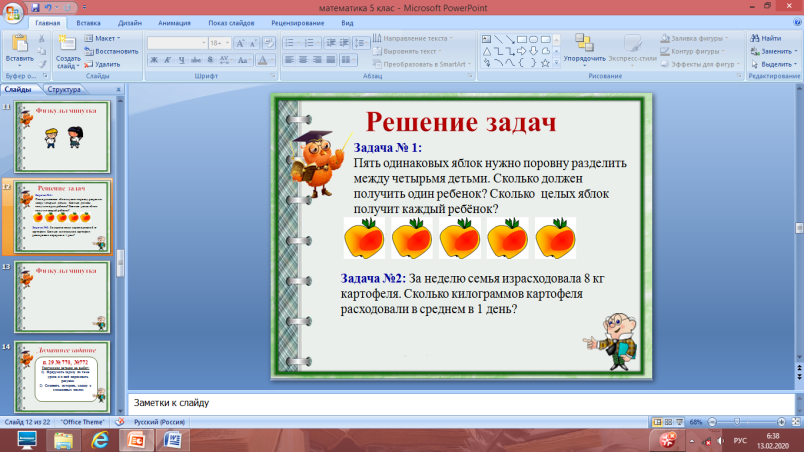            (слайд 12)Организует усвоение нового знания. Организует работу по выполнению упражнений с проговариванием во внешней речи. Осуществляет контроль  за процессом решения задач.- Как вы думаете, в текстовых задачах используются смешанные числа?- Рассмотрим несколько из них. Поработаем в парах.Предлагает решить задачи, затем их обсудить.Задача № 1:   Пять одинаковых груш нужно поровну разделить между четырьмя детьми. Сколько должен получить один ребенок? Сколько  целых груш получит каждый ребёнок?Задача № 2:За неделю семья израсходовала 8 кг картофеля. Сколько килограммов картофеля расходовали в среднем в 1 день?Отвечают на наводящие вопросы учителя.- Да.Предлагают разные варианты решения задачи № 1, обобщают. Оформляют решение задач в тетрадях.Регулятивные: Осуществлять самоконтроль, оценивать качество и уровень усвоения знанийКоммуникативные: умение работать в парах, группах, уважительно относиться к мнению другихПознавательные: построение логической цепи рассуждений.Личностные: развитие навыков сотрудничества со взрослыми и сверстниками.7 этап.  Контроль и коррекция знаний.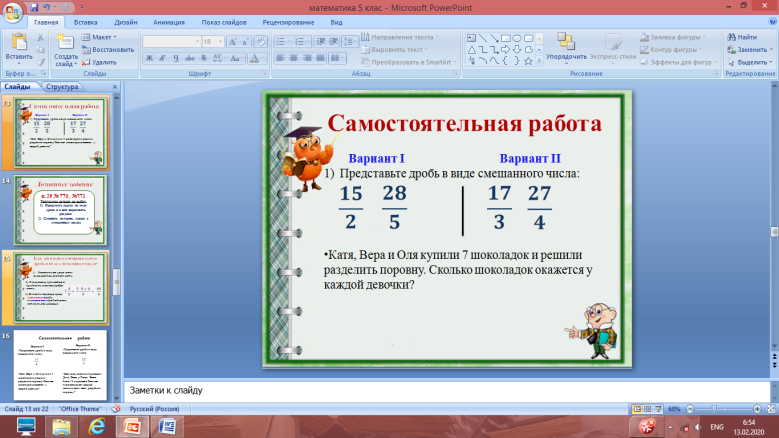                (слайд 13)Выявление качества и уровня усвоения знаний и способов действий, а также выявление недостатков в знаниях и способах действий, установление причин выявленных недостатков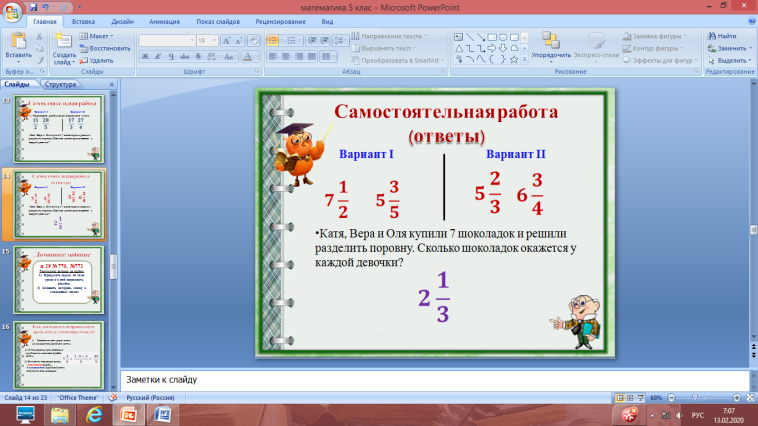 (слайд 14)Предлагает выполнить самостоятельную работу с взаимопроверкой.Самостоятельная работа- А сейчас выполните небольшую самостоятельную работу. (слайд 13)- Проверяем (слайд 14)Выполняют задания. Обмениваются тетрадями и делают взаимопроверку. Учатся применять полученные знания в процессе индивидуальной работы.правильность решения задач.Личностные: формирование позитивной самооценкиРегулятивные: умение самостоятельно адекватно анализировать правильность выполнения действий и вносить необходимые коррективы; осуществлять навыки взаимоконтроля в ситуации общения8 этап. Решение задач на логику и смекалку.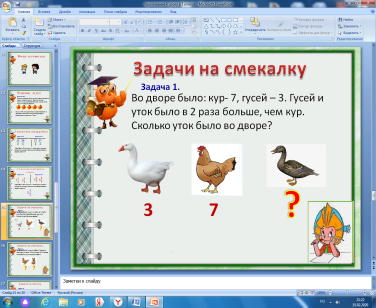      Слайды 15, 16, 17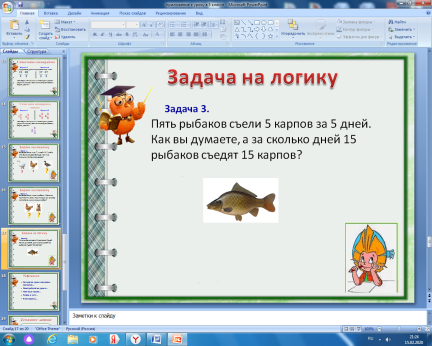 -развитие логического мышления.-А сейчас предлагаю, решить задачи на смекалку и логику. (слайды 15-17) Просит подумать 1 минуту над каждой задачей, затем обсудить.- Обдумывают решение задачи. Обсуждают ход решения вместе с учителем и одноклассниками.Личностные: удовлет-ворять потребность в самовыраженииКоммуникативные: воспринимать ответы обучающихся, участвовать в диалоге.Познавательные: точно и грамотно выражать свои мысли с применением математической терминологии8 этап. Подведение итогов урока.Дать качественную оценку работы класса и отдельных обучаемых- Что мы изучили сегодня на уроке?- Кто желает сформулировать определение смешанных чисел?- Расскажите алгоритм перевода неправильной дроби в смешанное число.- Можно ли смешанное число заменить неправильной дробью?- Это мы узнаем на следующем уроке.Подводят итог урока, отвечают на вопросы, рассказывают, что узнали, смогли выполнить. Оценивают свою учебную деятельностьКоммуникативные: осознание себя в коллек-тиве, значимости совмест-ной работы, рефлексия своих действий, оцени-вание работы на урокеПознавательные: выделение и осознание учащимися того, что уже усвоено и что еще подле-жит усвоению, осознание качества и уровня усвоенияРегулятивные: оценка уровня и качества усвоения материала.8 этап. Домашнее задание. Обеспечение понимания детьми цели, содержания и способов выполнения домашнего задания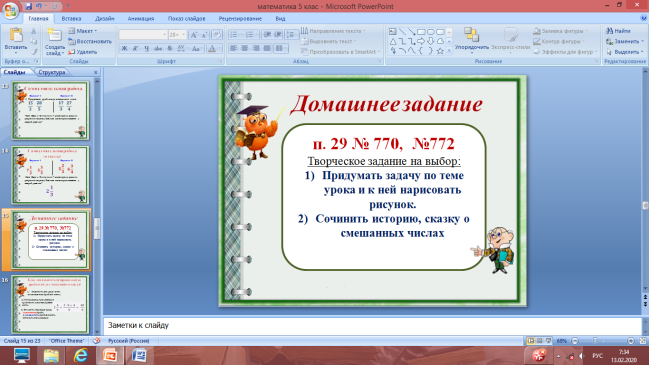                  (слайд 18)   Озвучивает и записывает домашнее задание.                              - Открываем дневники, записываем домашнее задание. (слайд 18)- п. 29 № 770,  №772 Творческое задание на выбор: - Придумать задачу по теме урока и к ней нарисовать рисунок. -Сочинить историю, сказку о смешанных числах Открывают дневники, записывают домашнее задание, задают вопросы.Личностные: ответственное отношение к учению9 этап. Рефлексия  Инициировать рефлексию детей по их собственной деятельности и взаимодействия с учителем и другими детьми в классе.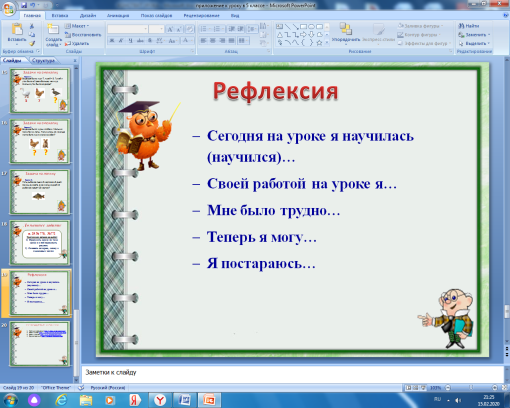                   ( слайд 19)- Оцените свою работу на уроке. Продолжите предложения. (слайд 19)Сегодня на уроке я научилась (научился)…Своей работой на уроке я….Мне было трудно…Теперь я могу…Я постараюсь…Оценивают себя Учащиеся отвечают на вопросы.Высказывают свои мнения.Коммуникативные: осознание себя в коллективе, значимости совместной работы, рефлексия своих действий, оценивание работы на урокеЛичностные: самооценивание